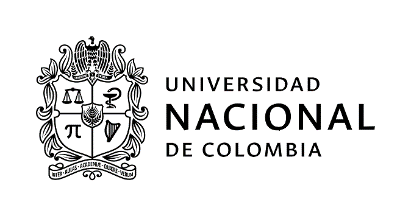 SOLICITUD PARA PARTICIPAR EN EL PROCESO DE SELECCIÓN DE ESTUDIANTE AUXILIAR PARA DEPENDENCIAS ADMINISTRATIVASPara participar en esta convocatoria certifico que actualmente y a la fecha no soy Monitor ni Becario de la Universidad Nacional de ColombiaEstoy interesado en participar en la convocatoria para la Dependencia o Proyecto: ______________________________________________________________________________________________Código convocatoria: ______________Nombres y apellidos: _______________________________________________________________Cédula: ______________________________Teléfono: _____________________________Correo electrónico institucional: ______________________________________________________Soy Estudiante de la Carrera: _________________________________________________________Facultad: _________________________		Sede: ____________________________Actualmente curso el ________semestre		PBM: ______________Mi promedio académico es de: ______		Pagué por concepto de matrícula: _____________Cursé línea de profundización:  SI (    )      NO (      )        Cuál(es)?:_______________________________________________________________________________________________________________Carga Académica: (Asignaturas registradas): ____________________________________________Disponibilidad Horaria (total horas): _______________Conocimientos en el área de sistemas (software, lenguajes, herramientas): ____________________________________________________________________________________________________________________________________________________________________________________________________________________________________________________________________________________________________________________________________________________Conocimiento de otros idiomas que habla, lee y escribe de forma Regular, Bien o Muy Bien:Puedo aportar a la Universidad las siguientes competencias personales, académicas y administrativas:1._______________________________________________________________________________2._______________________________________________________________________________3._______________________________________________________________________________4._______________________________________________________________________________5._______________________________________________________________________________6._______________________________________________________________________________7._________________________________________________________________________________________________________________					______________Firma										FechaNOTA: La Universidad anulará la presente solicitud en caso de no ser verídica la información académicaNúmero de Convocatoria218218Fecha de diligenciamientoFecha de diligenciamientoFecha de diligenciamientoFecha de diligenciamiento2306062022Nombre de la convocatoria, proyecto o Proceso ESTUDIANTE AUXILIAR PARA APOYAR LAS ACTIVIDADES DEL AREA CURRICULAR DE INGENIERÍA ADMINISTRATIVA E INGENIERÍA INDUSTRIALESTUDIANTE AUXILIAR PARA APOYAR LAS ACTIVIDADES DEL AREA CURRICULAR DE INGENIERÍA ADMINISTRATIVA E INGENIERÍA INDUSTRIALESTUDIANTE AUXILIAR PARA APOYAR LAS ACTIVIDADES DEL AREA CURRICULAR DE INGENIERÍA ADMINISTRATIVA E INGENIERÍA INDUSTRIALESTUDIANTE AUXILIAR PARA APOYAR LAS ACTIVIDADES DEL AREA CURRICULAR DE INGENIERÍA ADMINISTRATIVA E INGENIERÍA INDUSTRIALESTUDIANTE AUXILIAR PARA APOYAR LAS ACTIVIDADES DEL AREA CURRICULAR DE INGENIERÍA ADMINISTRATIVA E INGENIERÍA INDUSTRIALESTUDIANTE AUXILIAR PARA APOYAR LAS ACTIVIDADES DEL AREA CURRICULAR DE INGENIERÍA ADMINISTRATIVA E INGENIERÍA INDUSTRIALESTUDIANTE AUXILIAR PARA APOYAR LAS ACTIVIDADES DEL AREA CURRICULAR DE INGENIERÍA ADMINISTRATIVA E INGENIERÍA INDUSTRIALESTUDIANTE AUXILIAR PARA APOYAR LAS ACTIVIDADES DEL AREA CURRICULAR DE INGENIERÍA ADMINISTRATIVA E INGENIERÍA INDUSTRIALESTUDIANTE AUXILIAR PARA APOYAR LAS ACTIVIDADES DEL AREA CURRICULAR DE INGENIERÍA ADMINISTRATIVA E INGENIERÍA INDUSTRIALESTUDIANTE AUXILIAR PARA APOYAR LAS ACTIVIDADES DEL AREA CURRICULAR DE INGENIERÍA ADMINISTRATIVA E INGENIERÍA INDUSTRIALNombre de la dependencia Área curricular de Ingeniería Administrativa e Ingeniería Industrial.Área curricular de Ingeniería Administrativa e Ingeniería Industrial.Área curricular de Ingeniería Administrativa e Ingeniería Industrial.Área curricular de Ingeniería Administrativa e Ingeniería Industrial.Área curricular de Ingeniería Administrativa e Ingeniería Industrial.Área curricular de Ingeniería Administrativa e Ingeniería Industrial.Área curricular de Ingeniería Administrativa e Ingeniería Industrial.Área curricular de Ingeniería Administrativa e Ingeniería Industrial.Área curricular de Ingeniería Administrativa e Ingeniería Industrial.Área curricular de Ingeniería Administrativa e Ingeniería Industrial.Nombre del área (Opcional)Tipo de estudiantePregrado   Pregrado   Pregrado   Pregrado   Posgrado    Posgrado    Posgrado    Posgrado    Posgrado    Posgrado    Tipo de convocatoriaTipo de convocatoriaApoyoAcadémicoApoyo a proyectos investigación o extensiónApoyo a proyectos investigación o extensiónGestiónAdministrativaGestiónAdministrativaBienestar universitarioBienestar universitarioBienestar universitarioOtroOtroRequisitos generales(Acuerdo CSU 211/2015 Art. 2)a. Tener la calidad de estudiante de pregrado o postgrado de la Universidad Nacional de Colombia. b. Tener un Promedio Aritmético Ponderado Acumulado - P.A.P.A. igual o superior a 3.5 para estudiantes de pregrado, e igual o superior a 4.0 para estudiantes de postgrado. c. No ostentar la calidad de monitor o becario de la Universidad Nacional de Colombia. Parágrafo. Para los estudiantes de postgrado que se encuentren debidamente matriculados en primer semestre de un programa de postgrado cumplir una de las siguientes condiciones, de acuerdo con el tipo de admisión, así: 1. Admisión regular, haber obtenido un promedio de calificación que se encuentre dentro de la franja del 30% más alto en el examen de admisión al postgrado correspondiente. 2. Haber sido admitido por admisión automática, según el artículo 57, literal c, del Acuerdo 008 de 2008 del Consejo Superior Universitario - Estatuto Estudiantil. 3. Admisión mediante tránsito entre programas de posgrado, tener un promedio igual o superior a 4.0 en el programa de posgrado desde el cual se aprobó el tránsito."Nota: El estudiante que se postule a la convocatoria, manifiesta conocer la normatividad relacionada con la convocatoria y autoriza a la universidad para realizar las verificaciones pertinentesa. Tener la calidad de estudiante de pregrado o postgrado de la Universidad Nacional de Colombia. b. Tener un Promedio Aritmético Ponderado Acumulado - P.A.P.A. igual o superior a 3.5 para estudiantes de pregrado, e igual o superior a 4.0 para estudiantes de postgrado. c. No ostentar la calidad de monitor o becario de la Universidad Nacional de Colombia. Parágrafo. Para los estudiantes de postgrado que se encuentren debidamente matriculados en primer semestre de un programa de postgrado cumplir una de las siguientes condiciones, de acuerdo con el tipo de admisión, así: 1. Admisión regular, haber obtenido un promedio de calificación que se encuentre dentro de la franja del 30% más alto en el examen de admisión al postgrado correspondiente. 2. Haber sido admitido por admisión automática, según el artículo 57, literal c, del Acuerdo 008 de 2008 del Consejo Superior Universitario - Estatuto Estudiantil. 3. Admisión mediante tránsito entre programas de posgrado, tener un promedio igual o superior a 4.0 en el programa de posgrado desde el cual se aprobó el tránsito."Nota: El estudiante que se postule a la convocatoria, manifiesta conocer la normatividad relacionada con la convocatoria y autoriza a la universidad para realizar las verificaciones pertinentesa. Tener la calidad de estudiante de pregrado o postgrado de la Universidad Nacional de Colombia. b. Tener un Promedio Aritmético Ponderado Acumulado - P.A.P.A. igual o superior a 3.5 para estudiantes de pregrado, e igual o superior a 4.0 para estudiantes de postgrado. c. No ostentar la calidad de monitor o becario de la Universidad Nacional de Colombia. Parágrafo. Para los estudiantes de postgrado que se encuentren debidamente matriculados en primer semestre de un programa de postgrado cumplir una de las siguientes condiciones, de acuerdo con el tipo de admisión, así: 1. Admisión regular, haber obtenido un promedio de calificación que se encuentre dentro de la franja del 30% más alto en el examen de admisión al postgrado correspondiente. 2. Haber sido admitido por admisión automática, según el artículo 57, literal c, del Acuerdo 008 de 2008 del Consejo Superior Universitario - Estatuto Estudiantil. 3. Admisión mediante tránsito entre programas de posgrado, tener un promedio igual o superior a 4.0 en el programa de posgrado desde el cual se aprobó el tránsito."Nota: El estudiante que se postule a la convocatoria, manifiesta conocer la normatividad relacionada con la convocatoria y autoriza a la universidad para realizar las verificaciones pertinentesa. Tener la calidad de estudiante de pregrado o postgrado de la Universidad Nacional de Colombia. b. Tener un Promedio Aritmético Ponderado Acumulado - P.A.P.A. igual o superior a 3.5 para estudiantes de pregrado, e igual o superior a 4.0 para estudiantes de postgrado. c. No ostentar la calidad de monitor o becario de la Universidad Nacional de Colombia. Parágrafo. Para los estudiantes de postgrado que se encuentren debidamente matriculados en primer semestre de un programa de postgrado cumplir una de las siguientes condiciones, de acuerdo con el tipo de admisión, así: 1. Admisión regular, haber obtenido un promedio de calificación que se encuentre dentro de la franja del 30% más alto en el examen de admisión al postgrado correspondiente. 2. Haber sido admitido por admisión automática, según el artículo 57, literal c, del Acuerdo 008 de 2008 del Consejo Superior Universitario - Estatuto Estudiantil. 3. Admisión mediante tránsito entre programas de posgrado, tener un promedio igual o superior a 4.0 en el programa de posgrado desde el cual se aprobó el tránsito."Nota: El estudiante que se postule a la convocatoria, manifiesta conocer la normatividad relacionada con la convocatoria y autoriza a la universidad para realizar las verificaciones pertinentesa. Tener la calidad de estudiante de pregrado o postgrado de la Universidad Nacional de Colombia. b. Tener un Promedio Aritmético Ponderado Acumulado - P.A.P.A. igual o superior a 3.5 para estudiantes de pregrado, e igual o superior a 4.0 para estudiantes de postgrado. c. No ostentar la calidad de monitor o becario de la Universidad Nacional de Colombia. Parágrafo. Para los estudiantes de postgrado que se encuentren debidamente matriculados en primer semestre de un programa de postgrado cumplir una de las siguientes condiciones, de acuerdo con el tipo de admisión, así: 1. Admisión regular, haber obtenido un promedio de calificación que se encuentre dentro de la franja del 30% más alto en el examen de admisión al postgrado correspondiente. 2. Haber sido admitido por admisión automática, según el artículo 57, literal c, del Acuerdo 008 de 2008 del Consejo Superior Universitario - Estatuto Estudiantil. 3. Admisión mediante tránsito entre programas de posgrado, tener un promedio igual o superior a 4.0 en el programa de posgrado desde el cual se aprobó el tránsito."Nota: El estudiante que se postule a la convocatoria, manifiesta conocer la normatividad relacionada con la convocatoria y autoriza a la universidad para realizar las verificaciones pertinentesa. Tener la calidad de estudiante de pregrado o postgrado de la Universidad Nacional de Colombia. b. Tener un Promedio Aritmético Ponderado Acumulado - P.A.P.A. igual o superior a 3.5 para estudiantes de pregrado, e igual o superior a 4.0 para estudiantes de postgrado. c. No ostentar la calidad de monitor o becario de la Universidad Nacional de Colombia. Parágrafo. Para los estudiantes de postgrado que se encuentren debidamente matriculados en primer semestre de un programa de postgrado cumplir una de las siguientes condiciones, de acuerdo con el tipo de admisión, así: 1. Admisión regular, haber obtenido un promedio de calificación que se encuentre dentro de la franja del 30% más alto en el examen de admisión al postgrado correspondiente. 2. Haber sido admitido por admisión automática, según el artículo 57, literal c, del Acuerdo 008 de 2008 del Consejo Superior Universitario - Estatuto Estudiantil. 3. Admisión mediante tránsito entre programas de posgrado, tener un promedio igual o superior a 4.0 en el programa de posgrado desde el cual se aprobó el tránsito."Nota: El estudiante que se postule a la convocatoria, manifiesta conocer la normatividad relacionada con la convocatoria y autoriza a la universidad para realizar las verificaciones pertinentesa. Tener la calidad de estudiante de pregrado o postgrado de la Universidad Nacional de Colombia. b. Tener un Promedio Aritmético Ponderado Acumulado - P.A.P.A. igual o superior a 3.5 para estudiantes de pregrado, e igual o superior a 4.0 para estudiantes de postgrado. c. No ostentar la calidad de monitor o becario de la Universidad Nacional de Colombia. Parágrafo. Para los estudiantes de postgrado que se encuentren debidamente matriculados en primer semestre de un programa de postgrado cumplir una de las siguientes condiciones, de acuerdo con el tipo de admisión, así: 1. Admisión regular, haber obtenido un promedio de calificación que se encuentre dentro de la franja del 30% más alto en el examen de admisión al postgrado correspondiente. 2. Haber sido admitido por admisión automática, según el artículo 57, literal c, del Acuerdo 008 de 2008 del Consejo Superior Universitario - Estatuto Estudiantil. 3. Admisión mediante tránsito entre programas de posgrado, tener un promedio igual o superior a 4.0 en el programa de posgrado desde el cual se aprobó el tránsito."Nota: El estudiante que se postule a la convocatoria, manifiesta conocer la normatividad relacionada con la convocatoria y autoriza a la universidad para realizar las verificaciones pertinentesa. Tener la calidad de estudiante de pregrado o postgrado de la Universidad Nacional de Colombia. b. Tener un Promedio Aritmético Ponderado Acumulado - P.A.P.A. igual o superior a 3.5 para estudiantes de pregrado, e igual o superior a 4.0 para estudiantes de postgrado. c. No ostentar la calidad de monitor o becario de la Universidad Nacional de Colombia. Parágrafo. Para los estudiantes de postgrado que se encuentren debidamente matriculados en primer semestre de un programa de postgrado cumplir una de las siguientes condiciones, de acuerdo con el tipo de admisión, así: 1. Admisión regular, haber obtenido un promedio de calificación que se encuentre dentro de la franja del 30% más alto en el examen de admisión al postgrado correspondiente. 2. Haber sido admitido por admisión automática, según el artículo 57, literal c, del Acuerdo 008 de 2008 del Consejo Superior Universitario - Estatuto Estudiantil. 3. Admisión mediante tránsito entre programas de posgrado, tener un promedio igual o superior a 4.0 en el programa de posgrado desde el cual se aprobó el tránsito."Nota: El estudiante que se postule a la convocatoria, manifiesta conocer la normatividad relacionada con la convocatoria y autoriza a la universidad para realizar las verificaciones pertinentesa. Tener la calidad de estudiante de pregrado o postgrado de la Universidad Nacional de Colombia. b. Tener un Promedio Aritmético Ponderado Acumulado - P.A.P.A. igual o superior a 3.5 para estudiantes de pregrado, e igual o superior a 4.0 para estudiantes de postgrado. c. No ostentar la calidad de monitor o becario de la Universidad Nacional de Colombia. Parágrafo. Para los estudiantes de postgrado que se encuentren debidamente matriculados en primer semestre de un programa de postgrado cumplir una de las siguientes condiciones, de acuerdo con el tipo de admisión, así: 1. Admisión regular, haber obtenido un promedio de calificación que se encuentre dentro de la franja del 30% más alto en el examen de admisión al postgrado correspondiente. 2. Haber sido admitido por admisión automática, según el artículo 57, literal c, del Acuerdo 008 de 2008 del Consejo Superior Universitario - Estatuto Estudiantil. 3. Admisión mediante tránsito entre programas de posgrado, tener un promedio igual o superior a 4.0 en el programa de posgrado desde el cual se aprobó el tránsito."Nota: El estudiante que se postule a la convocatoria, manifiesta conocer la normatividad relacionada con la convocatoria y autoriza a la universidad para realizar las verificaciones pertinentesa. Tener la calidad de estudiante de pregrado o postgrado de la Universidad Nacional de Colombia. b. Tener un Promedio Aritmético Ponderado Acumulado - P.A.P.A. igual o superior a 3.5 para estudiantes de pregrado, e igual o superior a 4.0 para estudiantes de postgrado. c. No ostentar la calidad de monitor o becario de la Universidad Nacional de Colombia. Parágrafo. Para los estudiantes de postgrado que se encuentren debidamente matriculados en primer semestre de un programa de postgrado cumplir una de las siguientes condiciones, de acuerdo con el tipo de admisión, así: 1. Admisión regular, haber obtenido un promedio de calificación que se encuentre dentro de la franja del 30% más alto en el examen de admisión al postgrado correspondiente. 2. Haber sido admitido por admisión automática, según el artículo 57, literal c, del Acuerdo 008 de 2008 del Consejo Superior Universitario - Estatuto Estudiantil. 3. Admisión mediante tránsito entre programas de posgrado, tener un promedio igual o superior a 4.0 en el programa de posgrado desde el cual se aprobó el tránsito."Nota: El estudiante que se postule a la convocatoria, manifiesta conocer la normatividad relacionada con la convocatoria y autoriza a la universidad para realizar las verificaciones pertinentesNo. de estudiantes a vincular1111111111Perfil requeridoIngeniería Administrativa o Ingeniería IndustrialIngeniería Administrativa o Ingeniería IndustrialIngeniería Administrativa o Ingeniería IndustrialIngeniería Administrativa o Ingeniería IndustrialIngeniería Administrativa o Ingeniería IndustrialIngeniería Administrativa o Ingeniería IndustrialIngeniería Administrativa o Ingeniería IndustrialIngeniería Administrativa o Ingeniería IndustrialIngeniería Administrativa o Ingeniería IndustrialIngeniería Administrativa o Ingeniería IndustrialPerfil requeridoPorcentaje de avance en el plan de estudios igual o superior al 60%, P.A.P.A igual o superior a 4.0Porcentaje de avance en el plan de estudios igual o superior al 60%, P.A.P.A igual o superior a 4.0Porcentaje de avance en el plan de estudios igual o superior al 60%, P.A.P.A igual o superior a 4.0Porcentaje de avance en el plan de estudios igual o superior al 60%, P.A.P.A igual o superior a 4.0Porcentaje de avance en el plan de estudios igual o superior al 60%, P.A.P.A igual o superior a 4.0Porcentaje de avance en el plan de estudios igual o superior al 60%, P.A.P.A igual o superior a 4.0Porcentaje de avance en el plan de estudios igual o superior al 60%, P.A.P.A igual o superior a 4.0Porcentaje de avance en el plan de estudios igual o superior al 60%, P.A.P.A igual o superior a 4.0Porcentaje de avance en el plan de estudios igual o superior al 60%, P.A.P.A igual o superior a 4.0Porcentaje de avance en el plan de estudios igual o superior al 60%, P.A.P.A igual o superior a 4.0Actividades a desarrollarCoordinar el proceso de seguimiento a los planes de mejoramiento de la maestría en Ingeniería Administrativa y del doctorado en Ingeniería Industria y OrganizacionesCoordinar el proceso de seguimiento a los planes de mejoramiento de la maestría en Ingeniería Administrativa y del doctorado en Ingeniería Industria y OrganizacionesCoordinar el proceso de seguimiento a los planes de mejoramiento de la maestría en Ingeniería Administrativa y del doctorado en Ingeniería Industria y OrganizacionesCoordinar el proceso de seguimiento a los planes de mejoramiento de la maestría en Ingeniería Administrativa y del doctorado en Ingeniería Industria y OrganizacionesCoordinar el proceso de seguimiento a los planes de mejoramiento de la maestría en Ingeniería Administrativa y del doctorado en Ingeniería Industria y OrganizacionesCoordinar el proceso de seguimiento a los planes de mejoramiento de la maestría en Ingeniería Administrativa y del doctorado en Ingeniería Industria y OrganizacionesCoordinar el proceso de seguimiento a los planes de mejoramiento de la maestría en Ingeniería Administrativa y del doctorado en Ingeniería Industria y OrganizacionesCoordinar el proceso de seguimiento a los planes de mejoramiento de la maestría en Ingeniería Administrativa y del doctorado en Ingeniería Industria y OrganizacionesCoordinar el proceso de seguimiento a los planes de mejoramiento de la maestría en Ingeniería Administrativa y del doctorado en Ingeniería Industria y OrganizacionesCoordinar el proceso de seguimiento a los planes de mejoramiento de la maestría en Ingeniería Administrativa y del doctorado en Ingeniería Industria y OrganizacionesActividades a desarrollarAcompañar y procesar la información recolectada durante el proceso de autoevaluación de Ingeniería AdministrativaAcompañar y procesar la información recolectada durante el proceso de autoevaluación de Ingeniería AdministrativaAcompañar y procesar la información recolectada durante el proceso de autoevaluación de Ingeniería AdministrativaAcompañar y procesar la información recolectada durante el proceso de autoevaluación de Ingeniería AdministrativaAcompañar y procesar la información recolectada durante el proceso de autoevaluación de Ingeniería AdministrativaAcompañar y procesar la información recolectada durante el proceso de autoevaluación de Ingeniería AdministrativaAcompañar y procesar la información recolectada durante el proceso de autoevaluación de Ingeniería AdministrativaAcompañar y procesar la información recolectada durante el proceso de autoevaluación de Ingeniería AdministrativaAcompañar y procesar la información recolectada durante el proceso de autoevaluación de Ingeniería AdministrativaAcompañar y procesar la información recolectada durante el proceso de autoevaluación de Ingeniería AdministrativaActividades a desarrollarContactar docentes con la invitación para ser jurados de proyectos de tesis, exámenes de calificación y tesis doctorales.Contactar docentes con la invitación para ser jurados de proyectos de tesis, exámenes de calificación y tesis doctorales.Contactar docentes con la invitación para ser jurados de proyectos de tesis, exámenes de calificación y tesis doctorales.Contactar docentes con la invitación para ser jurados de proyectos de tesis, exámenes de calificación y tesis doctorales.Contactar docentes con la invitación para ser jurados de proyectos de tesis, exámenes de calificación y tesis doctorales.Contactar docentes con la invitación para ser jurados de proyectos de tesis, exámenes de calificación y tesis doctorales.Contactar docentes con la invitación para ser jurados de proyectos de tesis, exámenes de calificación y tesis doctorales.Contactar docentes con la invitación para ser jurados de proyectos de tesis, exámenes de calificación y tesis doctorales.Contactar docentes con la invitación para ser jurados de proyectos de tesis, exámenes de calificación y tesis doctorales.Contactar docentes con la invitación para ser jurados de proyectos de tesis, exámenes de calificación y tesis doctorales.Actividades a desarrollarOrganizar la pre-agenda para el comité asesor del Área curricular de Ingeniería Administrativa e Ingeniería Industrial.Organizar la pre-agenda para el comité asesor del Área curricular de Ingeniería Administrativa e Ingeniería Industrial.Organizar la pre-agenda para el comité asesor del Área curricular de Ingeniería Administrativa e Ingeniería Industrial.Organizar la pre-agenda para el comité asesor del Área curricular de Ingeniería Administrativa e Ingeniería Industrial.Organizar la pre-agenda para el comité asesor del Área curricular de Ingeniería Administrativa e Ingeniería Industrial.Organizar la pre-agenda para el comité asesor del Área curricular de Ingeniería Administrativa e Ingeniería Industrial.Organizar la pre-agenda para el comité asesor del Área curricular de Ingeniería Administrativa e Ingeniería Industrial.Organizar la pre-agenda para el comité asesor del Área curricular de Ingeniería Administrativa e Ingeniería Industrial.Organizar la pre-agenda para el comité asesor del Área curricular de Ingeniería Administrativa e Ingeniería Industrial.Organizar la pre-agenda para el comité asesor del Área curricular de Ingeniería Administrativa e Ingeniería Industrial.Disponibilidad de tiempo requerida20 horas a la semana20 horas a la semana20 horas a la semana20 horas a la semana20 horas a la semana20 horas a la semana20 horas a la semana20 horas a la semana20 horas a la semana20 horas a la semanaEstímulo económico total$1.000.000$1.000.000$1.000.000$1.000.000$1.000.000$1.000.000$1.000.000$1.000.000$1.000.000$1.000.000Duración de la vinculaciónHasta el 31 de diciembre de 2022Hasta el 31 de diciembre de 2022Hasta el 31 de diciembre de 2022Hasta el 31 de diciembre de 2022Hasta el 31 de diciembre de 2022Hasta el 31 de diciembre de 2022Hasta el 31 de diciembre de 2022Hasta el 31 de diciembre de 2022Hasta el 31 de diciembre de 2022Hasta el 31 de diciembre de 2022Términos para la presentación de documentos y selecciónEnviar información al correo electrónico juegonzalezfr@unal.edu.co, indicando el número de la convocatoria.Enviar información al correo electrónico juegonzalezfr@unal.edu.co, indicando el número de la convocatoria.Enviar información al correo electrónico juegonzalezfr@unal.edu.co, indicando el número de la convocatoria.Enviar información al correo electrónico juegonzalezfr@unal.edu.co, indicando el número de la convocatoria.Enviar información al correo electrónico juegonzalezfr@unal.edu.co, indicando el número de la convocatoria.Enviar información al correo electrónico juegonzalezfr@unal.edu.co, indicando el número de la convocatoria.Enviar información al correo electrónico juegonzalezfr@unal.edu.co, indicando el número de la convocatoria.Enviar información al correo electrónico juegonzalezfr@unal.edu.co, indicando el número de la convocatoria.Enviar información al correo electrónico juegonzalezfr@unal.edu.co, indicando el número de la convocatoria.Enviar información al correo electrónico juegonzalezfr@unal.edu.co, indicando el número de la convocatoria.Fecha de cierre de la convocatoria30 de junio de 2022 a las 10:00 am30 de junio de 2022 a las 10:00 am30 de junio de 2022 a las 10:00 am30 de junio de 2022 a las 10:00 am30 de junio de 2022 a las 10:00 am30 de junio de 2022 a las 10:00 am30 de junio de 2022 a las 10:00 am30 de junio de 2022 a las 10:00 am30 de junio de 2022 a las 10:00 am30 de junio de 2022 a las 10:00 amDocumentos Obligatorios- Certificado de notas descargado del SIA.- Certificado de matrícula. - Fotocopia de la Cédula.- Formato de solicitud para participar en el proceso.- Certificado de notas descargado del SIA.- Certificado de matrícula. - Fotocopia de la Cédula.- Formato de solicitud para participar en el proceso.- Certificado de notas descargado del SIA.- Certificado de matrícula. - Fotocopia de la Cédula.- Formato de solicitud para participar en el proceso.- Certificado de notas descargado del SIA.- Certificado de matrícula. - Fotocopia de la Cédula.- Formato de solicitud para participar en el proceso.- Certificado de notas descargado del SIA.- Certificado de matrícula. - Fotocopia de la Cédula.- Formato de solicitud para participar en el proceso.- Certificado de notas descargado del SIA.- Certificado de matrícula. - Fotocopia de la Cédula.- Formato de solicitud para participar en el proceso.- Certificado de notas descargado del SIA.- Certificado de matrícula. - Fotocopia de la Cédula.- Formato de solicitud para participar en el proceso.- Certificado de notas descargado del SIA.- Certificado de matrícula. - Fotocopia de la Cédula.- Formato de solicitud para participar en el proceso.- Certificado de notas descargado del SIA.- Certificado de matrícula. - Fotocopia de la Cédula.- Formato de solicitud para participar en el proceso.- Certificado de notas descargado del SIA.- Certificado de matrícula. - Fotocopia de la Cédula.- Formato de solicitud para participar en el proceso.Documentos opcionales (no pueden ser modificatorios)- Certificado de afiliación a salud- Certificado de afiliación a salud- Certificado de afiliación a salud- Certificado de afiliación a salud- Certificado de afiliación a salud- Certificado de afiliación a salud- Certificado de afiliación a salud- Certificado de afiliación a salud- Certificado de afiliación a salud- Certificado de afiliación a saludCriterios de evaluaciónPorcentaje de avance. 60 puntos.Promedio académico. 40 puntos.NOTA: En caso de empate, se seleccionará o privilegiará a los estudiantes cuyos puntajes básicos de matrícula (P.B.M.) sean los más bajos dentro de los que se hayan presentado a la convocatoria correspondiente.Porcentaje de avance. 60 puntos.Promedio académico. 40 puntos.NOTA: En caso de empate, se seleccionará o privilegiará a los estudiantes cuyos puntajes básicos de matrícula (P.B.M.) sean los más bajos dentro de los que se hayan presentado a la convocatoria correspondiente.Porcentaje de avance. 60 puntos.Promedio académico. 40 puntos.NOTA: En caso de empate, se seleccionará o privilegiará a los estudiantes cuyos puntajes básicos de matrícula (P.B.M.) sean los más bajos dentro de los que se hayan presentado a la convocatoria correspondiente.Porcentaje de avance. 60 puntos.Promedio académico. 40 puntos.NOTA: En caso de empate, se seleccionará o privilegiará a los estudiantes cuyos puntajes básicos de matrícula (P.B.M.) sean los más bajos dentro de los que se hayan presentado a la convocatoria correspondiente.Porcentaje de avance. 60 puntos.Promedio académico. 40 puntos.NOTA: En caso de empate, se seleccionará o privilegiará a los estudiantes cuyos puntajes básicos de matrícula (P.B.M.) sean los más bajos dentro de los que se hayan presentado a la convocatoria correspondiente.Porcentaje de avance. 60 puntos.Promedio académico. 40 puntos.NOTA: En caso de empate, se seleccionará o privilegiará a los estudiantes cuyos puntajes básicos de matrícula (P.B.M.) sean los más bajos dentro de los que se hayan presentado a la convocatoria correspondiente.Porcentaje de avance. 60 puntos.Promedio académico. 40 puntos.NOTA: En caso de empate, se seleccionará o privilegiará a los estudiantes cuyos puntajes básicos de matrícula (P.B.M.) sean los más bajos dentro de los que se hayan presentado a la convocatoria correspondiente.Porcentaje de avance. 60 puntos.Promedio académico. 40 puntos.NOTA: En caso de empate, se seleccionará o privilegiará a los estudiantes cuyos puntajes básicos de matrícula (P.B.M.) sean los más bajos dentro de los que se hayan presentado a la convocatoria correspondiente.Porcentaje de avance. 60 puntos.Promedio académico. 40 puntos.NOTA: En caso de empate, se seleccionará o privilegiará a los estudiantes cuyos puntajes básicos de matrícula (P.B.M.) sean los más bajos dentro de los que se hayan presentado a la convocatoria correspondiente.Porcentaje de avance. 60 puntos.Promedio académico. 40 puntos.NOTA: En caso de empate, se seleccionará o privilegiará a los estudiantes cuyos puntajes básicos de matrícula (P.B.M.) sean los más bajos dentro de los que se hayan presentado a la convocatoria correspondiente.Responsable de la convocatoriaDaimer Higuita Lopezdhiguitalo@unal.edu.coDaimer Higuita Lopezdhiguitalo@unal.edu.coDaimer Higuita Lopezdhiguitalo@unal.edu.coDaimer Higuita Lopezdhiguitalo@unal.edu.coDaimer Higuita Lopezdhiguitalo@unal.edu.coDaimer Higuita Lopezdhiguitalo@unal.edu.coDaimer Higuita Lopezdhiguitalo@unal.edu.coDaimer Higuita Lopezdhiguitalo@unal.edu.coDaimer Higuita Lopezdhiguitalo@unal.edu.coDaimer Higuita Lopezdhiguitalo@unal.edu.coLunesMartesMiércolesJuevesViernesSábadoIdiomaHabloLeoEscribo